CRONULLA ZONE PSSA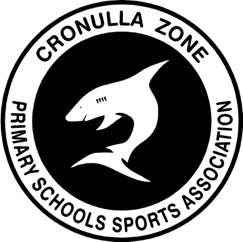 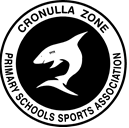 Zone Trials SPORT: (INSERT SPORT)(INSERT DATE)When completed please email to (INSERT CONVENER NAME) by (INSERT DATE). If no students at your school are attending, please send a NIL return.Convener:	(INSERT CONVENER NAME)	School:	(INSERT CONVENER SCHOOL)		Phone:       	(INSERT SCHOOL NUMBER)Email: 	(INSERT EMAIL ADDRESS)------------------------------------------------------------------------------------------------------------------------Sport:		(INSERT SPORT)			Grade/Age:  (IF NECESSARY)School:	________________________________	          Phone No:    _____________The following students have been chosen to trial from our school and have returned permission notes. Please send details of any medical issues associated with students trialling to the convener. e.g. asthma, anaphylaxis, allergies* Please ensure that all students are able to attend both the Sydney East trial on (INSERT DATE) and the NSWPSSA State Carnival from (INSERT DATES), otherwise they are ineligible to be chosen in the Zone team.Signed:	_____________________________________	     Date:    ______________				SportspersonI give my permission for the students named above to trial for a place in a Cronulla PSSA team.Signed:	_____________________________________	     Date:    ______________				  PrincipalNameDate of BirthPreferred PositionsComment/RecommendationMedical Issues (if applicable)